persbericht AlUSPLAShAluSplashAluSplash achterwanden is er nu met een nieuwe randafwerking: een omgebogen rand waardoor de kleur van het paneel ook op de afgewerkte rand zichtbaar is. Dekker heeft een uitgebreide collectie trendy kleuren: mat en glans. Een luxe verrassing is AluSplash Essenza. Een lijn van kleuren met een structuur; een fijn patroon dat de achterwand tot leven brengt, en net dat extra accent geeft aan de keuken. De kleuren Neutron, Galaxy, Eclipse en Astroid matchen perfect met kranen, spoelbakken en accessoires in Gold, Copper en Gun Metal.Ideaal achter de kookplaatAluSplash is dé oplossing tegen spatten zonder voegen. Het materiaal is hittebestendig, en dus ideaal achter de kookplaat, en vrijwel elke hoogte of lengte is mogelijk. Daarnaast is het duurzaam en goed geprijsd. De zijkanten kunnen strak worden afgewerkt met losse aluminium profielen. lees meer: https://www.dekkerzevenhuizen.nl/nieuws/alusplash-een-luxe-verassing/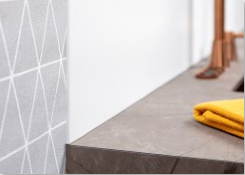 Note voor de redactie:BeeldmateriaalDownload beeldmateriaal: https://we.tl/t-D7BspjNX1PBeeldmateriaal is rechtenvrij en mag gebruikt worden met vermelding met Dekker Zevenhuizen en een link naar onze website. Meer informatieVoor meer informatie kun je contact opnemen met Inez van Dijke via i.van.dijke@dznet.nl